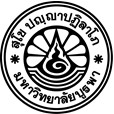 TQF 4Course SyllabusEx. 1011111 Nurse Practitioner 1 (Nursing I)
Faculty of Nursing, Burapha University
Bachelor of Nursing Program 
Semester No. ..... Academic Year 2023Course DetailsName of Education Institution  Burapha University
Campus/Faculty/Department   Faculty of Nursing Section 1 Course InformationSection 2 Learning Outcomes of Courses	2.1 Course learning outcomes, Learning Activities (TLAs) and Student Assessment methods (SAS) Section 3 Planning Preparation and execution1. Designation of training facility
2. Student preparation
3. Preparation of advisors/practical instructors
4. Preparing a nanny nurse on the training site
5.  Implementation throughout the course (plan)
	5.1 Action plans for teaching and learning throughout the course 	5.2 Assignments and assessment methods that correspond to learning outcomes and course objectives.	5.3 Proportion of measurement components corresponding to learning outcomes  6. Risk Management
Section 4 Student Assessment1. Assessment Criteria        	1.1. Self-assessment of students1.2 Assessment by a clinical instructor
	1.3 Assessment by preceptors
	1.4 Assessment of project implementation 
2. Scoring system	Consideration of grading evaluation based on criteria, the grades are as follows:3. Guidelines for assessing the achievement of practical courses For the Bachelor of Nursing Program
 (You can put this text in the practice course.)
	(1) Students must have 100% of attendance for professional training (.........day) 
	(2) Students' leave of absence is classified into 2 typs.
		2.1 Personal Leave
			2.2.1 Reasonable leave of absence: A leave letter must be approved by instructors and advisors at least 1 business day before. 
			2.2.3 Emergency leave: Must be notified to the instructors and advisors for acknowledgment and approval. In case of an emergency, the student can leave immediately; however, it is at the discretion of the instructor and person in charge of the course. The student must submit a letter of absence immediately on the day of return.		           2.3 Sick leave
			           Must notify instructors and advisors for acknowledgment and approval first. In the event of a sudden illness, the students are allowed to take immediate leave; however, sick leave form must be submitted along with a medical certificate every time, and students must follow up on the assignments assigned by the professor.	(3) In cases where students score less than C grades in courses in the vocational group, the parents will be notified about the students’ academic results, and they cannot graduate as per the regulations of the Nursing Council. (Nursing Council Regulations On the Approval of Vocational Education Programs in Nursing and Midwifery at the Vocational Level B.E. 2563 (2020) p. 43). Students must re-enroll (Regrade) to be graduates according to the criteria set by the Nursing Council.(4) A “F grade” may be assigned if the student failed to meet the study or evaluation. This can be done in the following cases:
		4.1 Students are absent from the exam without the approval of the Dean.
		4.2 Students do not meet the study time criteria.
		4.3 The student who commits an offense or violates the assessment regulations, or cheats or is dishonest during the evaluation process they may fail in the examination in that course. (Burapha University Regulations on Undergraduate Education B.E. 2565 (2022) p.14)(5) After obtaining the grades officially, the student has the right to request details of the assessment of learning achievement after 7 days based on the appeal policy on the assessment of learning achievement of the faculty. Learners have access to information via the Faculty of nursing official website as linked at https://nurse.buu.ac.th/2021/form-Two..phpGuidelines for assessing the achievement of practical courses For graduate students
 (You can put this text in the practice course.)
	(1) Students must have 100% attendance for professional training ( ..............day) 
	(2) Students' leave of absence is classified into 2 cases.
		2.1 personal leave 			2.2.1 Reasonable leave of absence: Leave of absence approved by instructors and advisors must be submitted at least 1 business day before. 
			2.1.2 Emergency leave: Instructors and advisors must be notified and approved first. On the day of business leave immediately, you can take a leave of absence. This is at the discretion of the instructor and the person in charge of the course, and the student must submit the leave of absence immediately on the day of return.
		2.2 Sick leave
		Must notify instructors and advisors for acknowledgment and approval first. In the event of a sudden illness, the students are allowed to take immediate leave; however, sick leave form must be submitted along with a medical certificate every time, and students must follow up on the assignments assigned by the professor.(3) In cases where students score less than C grades in courses in the vocational group, the parents will be notified about the students’ academic results, and they cannot graduate as per the regulations of the Nursing Council. (Nursing Council Regulations On the Approval of Vocational Education Programs in Nursing and Midwifery at the Vocational Level B.E. 2563 (2020) p. 43). Students must re-enroll (Regrade) to be graduates according to the criteria set by the Nursing Council.(4)  In the following cases, an F grade may be assigned:
		4.1 Students miss the exam without the approval of the Dean.
		4.2 Students do not meet the study time criteria.
		4.3 The student who commits an offense, or violates the assessment regulations, cheats or shows dishonesty will fail the examination in that course. (Burapha University Regulations on Postgraduate Education B.E. 2566 (2023) p. 17).
	(5) After obtaining the grades officially, the student has the right to request details of the assessment of learning achievement after 7 days based on the appeal policy on the assessment of learning achievement of the faculty. Learners have access to information via the Faculty of nursing official website as linked at https://nurse.buu.ac.th/2021/form-Two..php4. Summarizing different assessment resultsSection 5 Assessment and improvement of course operations1. Problems encountered last year 2. Issues to be revised this time3. The process of reviewing assessment results and improvements and improvement planning AppendixAppendix  Summary table of consistency analysis of Course learning outcomes (CLOs) and Program learning outcomes (PLOs)1. Course code and name   	1011111 Nurse Practitioner 1 (Nursing I)2. Number of credits       2 (0-8-2)	3. Curriculum and Course Types 	Bachelor of Nursing Program (Revised B.E. 2564)          General education/core course/ specific professional course4. Course Description 
5. Course Objectives	1)	2)	3)6.  Responsible Instructor / Clinical Experience Training Advisor
	6.1 Instructor in charge of the course
	Lecturer...............................................................		 Chairman
	Email address: ...........................@buu.ac.th
	Lecturer...............................................................		Committee
	Email address: ...........................@buu.ac.th
	Lecturer...............................................................		Secretary
	Email address: ...........................@buu.ac.th	6.2 Instructors
	Lecturer...............................................................		Email address: ...........................@buu.ac.th	Lecturer...............................................................		Email address: ...........................@buu.ac.th	Lecturer...............................................................		Email address: ...........................@buu.ac.th	Lecturer...............................................................		Email address: ...........................@buu.ac.th
	Lecturer...............................................................		Email address: ...........................@buu.ac.th7. Semester/year required to have clinical experience training according to the study plan of the course.	Semester /2565 For first year students                     Number of people		group 01 Between the date and     		  Total		 person		group 02 Between the date and     		  Total		 person		group 03 Between the date and     		  Total		 person8. Prerequisite Courses (pre-requisite) or co-requisite  : Yes / No9. The date on which the details of the previous clinical experience course was last revised or updated.	Date..........Month...........Year...........  .           Learning OutcomesProgram learning outcomes (PLOs)  Course learning outcomes (CLOs) Teaching and Learning Activities(TLAs)Student Assessment methodsMoral and Ethical1.1 Demonstrate morality, ethics and a positive attitude towards the nursing profession.  1.1.1 Be honest, disciplined, punctual.Wholesome arts and cultureCLO 1 Cite academic sources. Comply with regulations, attend classes, and submit work on time.- Let students cite the source of information.- Academic citations are correct.(Assessment Report)KnowledgeCognitive skills Interpersonal relationships and responsibilitiesNumerical analysis skills Communication and Use of Information TechnologyProfessional Practice SkillsAssignmentAssessment methodMeasuring ProportionsCourse Learning outcomes
(CLOs)Course objectivesMeasurement componentProportion of measurement based on learning outcomes (%)Proportion of measurement based on learning outcomes (%)Proportion of measurement based on learning outcomes (%)Proportion of measurement based on learning outcomes (%)Proportion of measurement based on learning outcomes (%)Proportion of measurement based on learning outcomes (%)Proportion of measurement based on learning outcomes (%)Measurement componentMoral and EthicalknowledgeCognitive skillsCognitive skillsInterpersonal RelationshipsNumerical analysis skills Professional Practice SkillsTotalMeasurement componentCLO 1CLO 2CLO 3CLO 4CLO 5CLO 6CLO 7TotalExample of professional experience training5101054070Sample Nursing Planning Report5   5555520combine105404051040100LevelRating range A≥85% B+80-84%             B               75-79%C+70-74%             C65-69%D+60-64%D55-59%F<55% IIncompleteLearning OutcomesMoral and EthicalknowledgeCognitive skillsCognitive skillsCognitive skillsCognitive skillsInterpersonal relationships and responsibilitiesInterpersonal relationships and responsibilitiesNumerical analysis skills Communication and Use of Information TechnologyNumerical analysis skills Communication and Use of Information TechnologyNumerical analysis skills Communication and Use of Information TechnologyProfessional Practice SkillsLearning Outcomes PLO 1.1   PLO 2.1  PLO 3.1  PLO 3.2PLO 3.3 PLO 3.4  PLO 4.1 PLO 4.2  PLO 5.1PLO 5.2PLO 5.3PLO 6.1Responsibilities of the course according to Section 2            (P)            (P)            (P)            (P)            (P)CLO 1CLO 2CLO 3CLO 4CLO 5CLO 6